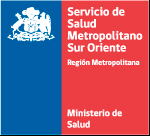 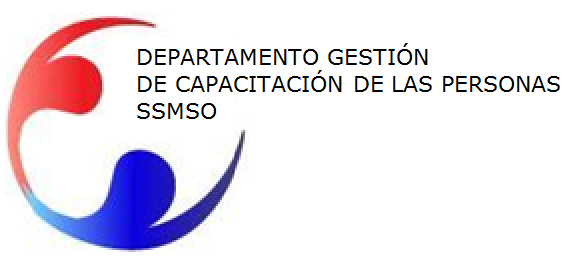 Formulario de  Compromiso de Asistencia a Actividades de Capacitación 2019Nombre:______________________________________ RUT:	____________________Unidad: ___________________________ Estamento: _________________________Calidad Jurídica: 	Titular	__     Contrata __     Honorarios __     Reemplazo __Actividad PAC	____	  Teléfono de Contacto:________________________Mail de Contacto: _________________________________________________________________________Firma InteresadoDatos de la Jefatura Nombre Completo:___________________________________________________Teléfono Directo:______________________________________________________Correo Electrónico:___________________________________________________Yo Autorizo a __________________________________ asistir a la capacitación solicitada comprometiéndome con su asistencia por no tener problemas en su ausencia en su lugar de trabajo por el tiempo que dure la capacitación._________________________Firma  Jefe DirectoFecha Solicitud: Puente Alto, _____ de __________ de ______Nombre de la ActividadNº de Horas LugarHorarioFecha Inicio- Termino